COURSE INFORMATION SHEET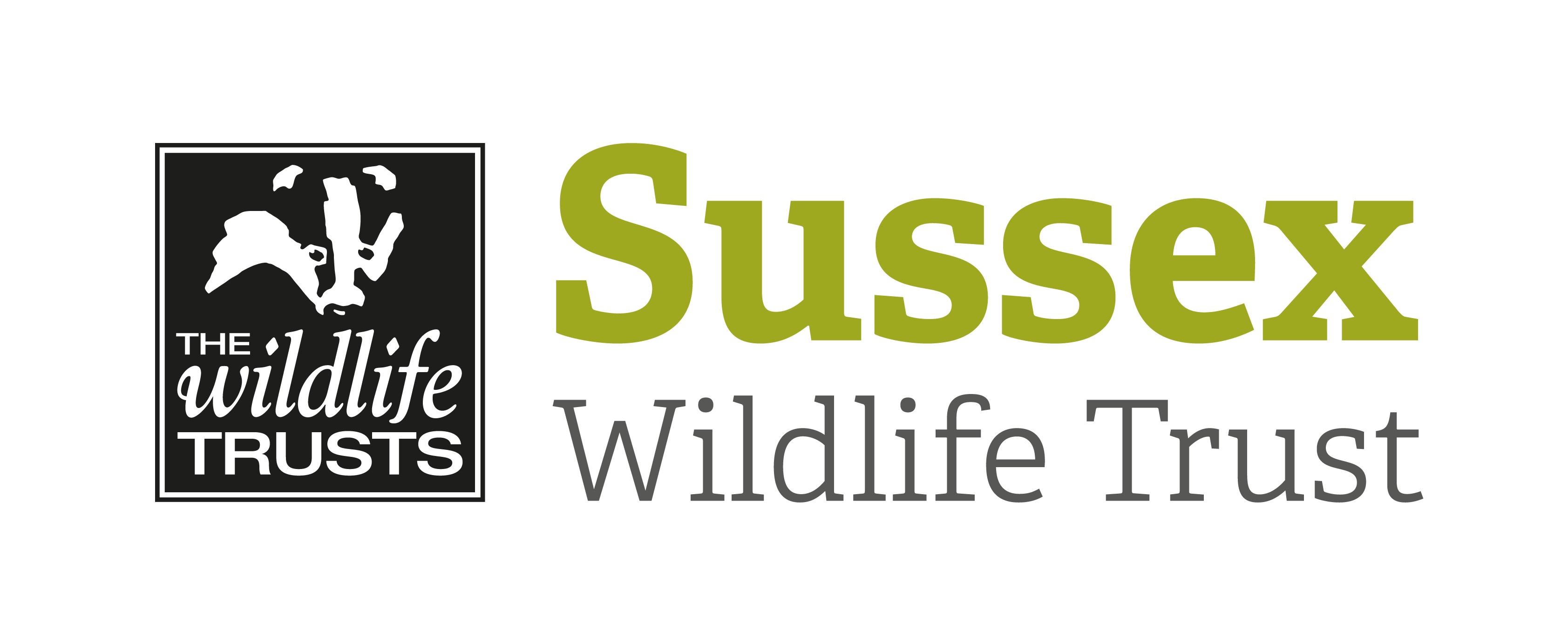 Course Title:  An Introduction to ScythingCourse Title:  An Introduction to ScythingCourse Title:  An Introduction to ScythingDay/Date/Year:  Saturday 31 August 2019Start Time:  10amStart Time:  10amFinish Time:  4pmFinish Time:  4pmCourse Tutor:Mark AlleryMark AlleryMark AlleryCourse description and subjects coveredThe art of scything dates back hundreds of years and is still a very valid form of land management used today. This course is practically based and will cover the advantages of using scythes today, the range of work scythes can manage, scything safety, tool maintenance and of course, the practical techniques of setting up, learning to mow and sharpening the scythe.Mark Allery lives in West Sussex where he works as a Woodsman, Bodger (polelathe turner) and Scythesman and has been teaching these specialist skills to beginners for many years. Mark has all the tools needed to teach on the day. He also sells equipment should you wish to continue scything in future.The art of scything dates back hundreds of years and is still a very valid form of land management used today. This course is practically based and will cover the advantages of using scythes today, the range of work scythes can manage, scything safety, tool maintenance and of course, the practical techniques of setting up, learning to mow and sharpening the scythe.Mark Allery lives in West Sussex where he works as a Woodsman, Bodger (polelathe turner) and Scythesman and has been teaching these specialist skills to beginners for many years. Mark has all the tools needed to teach on the day. He also sells equipment should you wish to continue scything in future.The art of scything dates back hundreds of years and is still a very valid form of land management used today. This course is practically based and will cover the advantages of using scythes today, the range of work scythes can manage, scything safety, tool maintenance and of course, the practical techniques of setting up, learning to mow and sharpening the scythe.Mark Allery lives in West Sussex where he works as a Woodsman, Bodger (polelathe turner) and Scythesman and has been teaching these specialist skills to beginners for many years. Mark has all the tools needed to teach on the day. He also sells equipment should you wish to continue scything in future.Meeting point / Venue:The venue Roll’s Field, Tinsley Green is near Gatwick Airport. Full directions and a map to the parking area will be sent out on booking. The venue Roll’s Field, Tinsley Green is near Gatwick Airport. Full directions and a map to the parking area will be sent out on booking. The venue Roll’s Field, Tinsley Green is near Gatwick Airport. Full directions and a map to the parking area will be sent out on booking. Other sites to be visited:Roll’s Field. Roll’s Field. Roll’s Field. What to bring:All scythe equipment required will be provided. Participants are welcome to bring along their own scythes if they would like.Bring a packed lunch and drink. Appropriate outdoor clothing and footwear Sun tan lotion / hat / waterproofs depending on weather. All scythe equipment required will be provided. Participants are welcome to bring along their own scythes if they would like.Bring a packed lunch and drink. Appropriate outdoor clothing and footwear Sun tan lotion / hat / waterproofs depending on weather. All scythe equipment required will be provided. Participants are welcome to bring along their own scythes if they would like.Bring a packed lunch and drink. Appropriate outdoor clothing and footwear Sun tan lotion / hat / waterproofs depending on weather. Other Information:Portaloo on site.Teas and coffees will be provided. Portaloo on site.Teas and coffees will be provided. Portaloo on site.Teas and coffees will be provided. Public Transport:  Nearest bus stop is Forge Wood in Tinsley Green.  Nearest bus stop is Forge Wood in Tinsley Green.  Nearest bus stop is Forge Wood in Tinsley Green.  Accessibility: Walking up to 10 mins from the car park. Walking up to 10 mins from the car park. Walking up to 10 mins from the car park. 